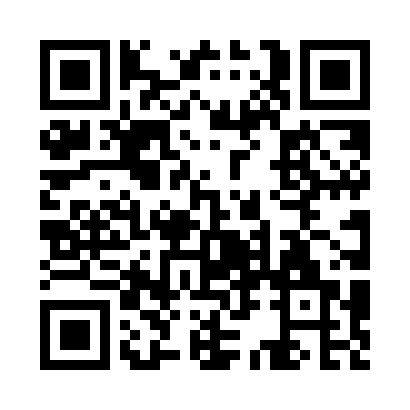 Prayer times for Polpis, Massachusetts, USAMon 1 Jul 2024 - Wed 31 Jul 2024High Latitude Method: Angle Based RulePrayer Calculation Method: Islamic Society of North AmericaAsar Calculation Method: ShafiPrayer times provided by https://www.salahtimes.comDateDayFajrSunriseDhuhrAsrMaghribIsha1Mon3:305:1112:444:458:179:582Tue3:315:1212:444:458:179:573Wed3:325:1212:444:458:179:574Thu3:335:1312:454:468:169:565Fri3:335:1312:454:468:169:566Sat3:345:1412:454:468:169:557Sun3:355:1512:454:468:159:558Mon3:365:1512:454:468:159:549Tue3:375:1612:454:468:159:5310Wed3:385:1712:464:468:149:5211Thu3:395:1712:464:468:149:5212Fri3:405:1812:464:468:139:5113Sat3:415:1912:464:468:139:5014Sun3:435:2012:464:468:129:4915Mon3:445:2012:464:468:119:4816Tue3:455:2112:464:468:119:4717Wed3:465:2212:464:458:109:4618Thu3:475:2312:464:458:099:4519Fri3:495:2412:464:458:099:4420Sat3:505:2512:464:458:089:4321Sun3:515:2612:474:458:079:4122Mon3:525:2612:474:458:069:4023Tue3:545:2712:474:448:059:3924Wed3:555:2812:474:448:049:3825Thu3:565:2912:474:448:049:3626Fri3:585:3012:474:448:039:3527Sat3:595:3112:474:438:029:3328Sun4:005:3212:474:438:019:3229Mon4:025:3312:474:438:009:3130Tue4:035:3412:464:427:599:2931Wed4:045:3512:464:427:579:28